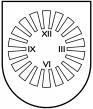 LATVIJAS  REPUBLIKA PRIEKUĻU NOVADA PAŠVALDĪBAReģistrācijas Nr. 90000057511, Cēsu prospekts 5, Priekuļi, Priekuļu pagasts, Priekuļu novads, LV-4126 www.priekuli.lv, tālr. 64107871, e-pasts: dome@priekulunovads.lvLēmumsPriekuļu novada Priekuļu pagastā2021.gada 28. jūnijā					                             Nr. 266										    (protokols Nr.8, 33.p)Par sadarbības līguma slēgšanu ar VSIA “Latvijas Valsts ceļi”Priekuļu novada pašvaldības dome izskata jautājumu par sadarbības līguma slēgšanu pamatojoties uz ar VSIA “Latvijas Valsts ceļi” (turpmāk -Iesniedzējs) iesniegumu (reģistrēts pašvaldībā 25.05.2021. Nr. 3.1-5.2/2021-1994) un pievienoto sadarbības līguma projektu par gājēju ietves ikdienas uzturēšanas darbu veikšanu Mārsnēnu pagasta Mārsnēnos.Izvērtējot domes rīcībā esošo informāciju, konstatēts, ka pamatojoties uz Priekuļu novada pašvaldības domes 2014. gada 24. aprīļa lēmumu Nr.6, p. 28, Priekuļu novada pašvaldība ar Iesniedzēju 2014. gada 29. aprīlī noslēdza līgums Nr. 15/03 par sadarbību gājēju ietves ikdienas uzturēšanu Mārsnēnu pagasta Mārsnēnos, līguma darbības termiņš ir beidzies.Likuma “Par pašvaldībām” 15. panta otro daļa, noteic pašvaldības autonomo funkciju - gādāt par savas administratīvās teritorijas labiekārtošanu un sanitāro tīrību (ielu, ceļu un laukumu būvniecība, rekonstruēšana un uzturēšana; ielu, laukumu un citu publiskai lietošanai paredzēto teritoriju apgaismošana; parku, skvēru un zaļo zonu ierīkošana un uzturēšana; [..].Ņemot vērā iepriekš minēto un pamatojoties likuma “Par pašvaldībām” 15.panta otro daļu 4.punktu, 95. panta otro daļu,  Ministru kabineta 2021. gada 7. janvāra noteikumiem Nr. 26 "Noteikumi par valsts un pašvaldību autoceļu ikdienas uzturēšanas prasībām un to izpildes kontroli", atklāti balsojot: PAR –13 (Elīna Stapulone, Aivars Kalnietis, Aivars Tīdemanis, Arnis Melbārdis, Normunds Kažoks, Baiba Karlsberga, Dace Kalniņa, Elīna Krieviņa, Ināra Roce, Jānis Mičulis, Juris Sukaruks, Mārīte Raudziņa, Sarmīte Orehova), PRET –nav, ATTURAS –nav, Priekuļu novada dome nolemj:Slēgt sadarbības līgumu ar VSIA “Latvijas Valsts ceļi” par gājēju ietves Mārsnēnu pagasta, Mārsnēnos ikdienas uzturēšanas darbu veikšanu.Atbildīgais par lēmuma izpildi izpilddirektora vietnieks Ralfs Saļmo un Juridiskās nodaļas vadītāja Inita Jansone.Domes priekšsēdētāja		(paraksts)					Elīna Stapulone